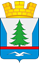 ПОСТАНОВЛЕНИЕАДМИНИСТРАЦИИ ГОРОДСКОГО ПОСЕЛЕНИЯ ЗЕЛЕНОБОРСКИЙ КАНДАЛАКШСКОГО РАЙОНА от 20.12.2018 г.                                                                                                                     № 421О внесении изменений в муниципальную программу«Развитие  экономического потенциала и формирование благоприятного предпринимательского климата в городском поселенииЗеленоборский Кандалакшского района»     В связи с уточнением бюджета и изменением предельных объемов ассигнований для финансирования муниципальной программы «Развитие  экономического потенциала и формирование благоприятного предпринимательского климата в городском поселении Зеленоборский Кандалакшского района», в соответствии с Бюджетным Кодексом Российской Федерации:ПОСТАНОВЛЯЮ:Внести изменения в муниципальную программу «Развитие экономического потенциала и формирование благоприятного предпринимательского климата в городском поселении Зеленоборский Кандалакшского района», утвержденную постановлением администрации городского поселения Зеленоборский Кандалакшского района от от 10.11.2015 г. №326 (в ред. с измен. от 30.12.2015 г. №433, от 15.12.2016 г. №448, от 27.01.2017 г. №33, от 13.11.2017 г. № 394, от 15.06.2018г №169), изложив её в новой редакции, согласно приложению.2. Настоящее постановление опубликовать в периодичном печатном издании «Информационный бюллетень администрации муниципального образования Кандалакшский район» и разместить на официальном сайте администрации городского поселения Зеленоборский Кандалакшского района.3. Контроль за исполнением программы оставляю за собой.Врио главы администрации                                                             Р.Т. КайибхановУтвержденапостановлением администрациигородского Поселения Зеленоборский Кандалакшского Района10.11.2015 г. №326 (в ред. с измен. № 433 от 30.12.2015 г.,№448 от 15.12.2016 г.№33от 27.01.2017 г.) Паспорт муниципальной программы«Развитие  экономического потенциала и формирование благоприятного предпринимательского климата в городском поселении Зеленоборский Кандалакшского района» Содержание проблемы и обоснование ее решения программным методомМалое и среднее предпринимательство (МСП) является объективно необходимым элементом любой развитой хозяйственной системы как наиболее массовая, динамичная и гибкая форма деловой жизни. Основа для развития малых предприятий формируется на местном уровне. Развитие малого и среднего предпринимательства способствует формированию местного товарного рынка и обеспечению самозанятости населения.Программа определяет действия  Администрации, а также предпринимателей, их объединений, направленные на достижение целей государственной политики в области развития малого и среднего предпринимательства и увеличение вклада субъектов малого и среднего предпринимательства в социально-экономическое развитие городского поселения.В целях поддержки предпринимателей, наряду с другими мероприятиями Программы создан Совет по поддержке и развитию малого и среднего предпринимательства; принят порядок разработки регламентов предоставления муниципальных услуг.Информационно-консультационные услуги предоставляются предпринимателям в ЦБС  в Центре общественного доступа, в администрации, на круглых столах. Характер консультаций и информации различен: нормативно – правовой, образовательный. В таких видах деятельности как «строительство», «розничная торговля», «общественное питание», «бытовые услуги» сегодня ключевые позиции занимает малый и средний бизнес. В сфере жилищно-коммунального хозяйства субъекты малого и среднего предпринимательства осуществляют деятельность по:- управлению многоквартирными домами;- содержанию объектов внешнего  благоустройства городского поселения Зеленоборский и мест захоронения;- вывозу и захоронению твердых бытовых отходов;- содержанию и ремонту жилищного фонда.Анализ проблем в сфере развития малого и среднего предпринимательства позволяет выделить, общие проблемы, универсальные для всех субъектов  малого и среднего бизнеса: - высокая арендная плата коммерческой недвижимости;- рост цен на энергоносители, сырье, тарифы;- недостаток квалифицированного персонала;- недостаток денежных средств на развитие и инвестиционные проекты;- недостаток оборотных средств.В связи с этим актуальными остаются такие формы поддержки предпринимателей, как прямая финансовая поддержка, осуществляемая на региональном уровне,  льготная аренда (для микро - и малых предприятий), создание системы кредитных гарантий, создание инвестиционного фонда (на региональном уровне), привлечение к выполнению муниципального заказа (для малых и средних предприятий), информационно-методическая и образовательная поддержка предприятий всех категорий по различным темам и в различных формах. В Программе необходимо закрепить позитивные тенденции предшествующих лет, сосредоточиться на имеющихся проблемах и нерешенных задачах. При реализации Программы нужно уделить особое внимание обеспечению информационной поддержкой всех проводимых мероприятий в рамках муниципальной Программы развития МСП, формированию  плана мероприятий, публикации его в сети Интернет и средствах массовой информации. Существующая система поддержки малого и среднего бизнеса требует разработки мероприятий, направленных на улучшение информирования предпринимателей и повышение их компетентности. Оказание информационно-консультационных услуг субъектам малого и среднего предпринимательства должно стать приоритетным направлением поддержки малого и среднего бизнеса  на период реализации подпрограммы.Инструментами сокращения административных барьеров в сфере развития предпринимательства должны стать  жесткая регламентация процедур оказания муниципальных услуг, обеспечение их прозрачности и повышение информированности предпринимателей. Решение этих проблем требует программно – целевого подхода.Цели, задачи, сроки реализации Программы             Согласно Концепции долгосрочного социально-экономического развития Российской Федерации на период до 2021 года основными приоритетами государственной и муниципальной политики в сфере развития предпринимательства являются:- создание условий для свободы предпринимательства и конкуренции, развитие механизмов саморегулирования предпринимательского сообщества; совместная с бизнесом работа по повышению общественного статуса и значимости предпринимательства и собственности;- снижение административных барьеров в экономике, превращение России в страну с низким уровнем коррупции; создание эффективной институциональной среды;- развитие человеческого потенциала как основного фактора экономического роста; поддержка инициатив бизнеса по участию в развитии социальной сферы и человеческого капитала.           Исходя из обозначенных выше основных проблем и приоритетов государственной политики, целью муниципальной политики в рамках реализации настоящей Программы является создание благоприятных условий для развития малого и среднего предпринимательства, стимулирующих развитие  конкуренции и вовлечение различных слоев населения в самозанятость и предпринимательство.          Для  достижения указанной цели в результате реализации Программы предполагается решение следующих задач:1.    Обеспечение взаимодействия органов местного самоуправления городского поселения Зеленоборский с предпринимателями для решения экономических и социальных задач.2. Повышение конкурентоспособности субъектов малого и среднего предпринимательства. 3.      Оказание поддержки субъектам малого и среднего предпринимательства.         Реализация Программы будет способствовать увеличению количества малых и средних предприятий, увеличению количества населения муниципального образования, занятого в сфере предпринимательства.Срок реализации Программы рассчитан на 2016-2021 гг.Ресурсное обеспечение Программы        Объем финансирования Программы составляет 441,20 тыс. руб. за счет средств местного бюджета, в том числе: 2016 г. – 30.0 тыс. руб., 2017 г. – 30.0 тыс. руб., 2018 г. – 93,1 тыс. руб.2019 г. – 93,7 тыс. руб.2020 г. – 96,2 тыс. руб.2021 г. – 98,2 тыс. руб.Ожидаемые конечные результаты реализации Программы    Достижение заявленных целей и решение поставленных задач Программы будет осуществляться в рамках реализации основных мероприятий:- организация работы Совета по поддержке и развитию малого и среднего предпринимательства при Администрации; - организация и проведение мероприятий с участием субъектов малого и среднего предпринимательства; - организация  конкурсов среди предпринимателей;- оказание информационной, консультационной  поддержки субъектам малого и среднего предпринимательства, а также поддержки  в области подготовки, переподготовки и повышения квалификации кадров субъектов малого и среднего предпринимательства;- предоставление муниципальной преференции субъектам малого и среднего предпринимательства в виде преимущественного права на заключение на новый срок без проведения конкурсных процедур договоров аренды нежилых помещений, включенных в перечень муниципального имущества, предназначенного для оказания имущественной поддержки субъектов малого и среднего предпринимательства, находящихся в пользовании таких субъектов малого и среднего предпринимательства. Перечень показателей Программы приведен в Приложении №1. Перечень основных мероприятий Программы приведен в Приложении №2.         Реализация комплекса мероприятий, предусмотренных Программой, будет способствовать увеличению экономического потенциала городского поселения, формированию благоприятного предпринимательского климата и повышению активности бизнеса, в том числе:-  оживлению предпринимательского климата; - увеличению количества малых и средних предприятий  к в расчете на 100 человек населения;- увеличению  налоговых поступлений от деятельности субъектов малого и среднего предпринимательства  на 100 человек населения.                   Оценка эффективности реализации мероприятий Программы производится в соответствии с Методикой оценки эффективности муниципальных программ городского поселения Зеленоборский Кандалакшского района (Приложение № 6 к Порядку разработки, реализации и оценки эффективности муниципальных программ городского поселения Зеленоборский Кандалакшского района, утвержденному постановлением администрации городского поселения  Зеленоборский Кандалакшского района №215 от 24.08.2015 г. Организация управления и контроль за ходомреализации Программы            Разработка муниципальной программы  «Развитие  экономического потенциала и формирование благоприятного предпринимательского климата в городском поселении Зеленоборский Кандалакшского района» на 2015 год осуществляется в соответствии с Порядком принятия решений о разработке муниципальных программ городского поселения Зеленоборский Кандалакшского района, их формирования и реализации, утвержденным Постановлением администрации от 21.05.2014 №142 (с изменениями от 22.09.2014 г. №235).           Разработчиком Программы является администрация городского поселения Зеленоборский Кандалакшского района.           Организацию управления и контроль за ходом реализации Программы осуществляет администрация городского поселения Зеленоборский Кандалакшского района, Совет депутатов городского поселения Зеленоборский. Глава администрации городского поселения Зеленоборский Кандалакшского района несет ответственность за текущее управление реализацией муниципальной программы и конечные результаты, рациональное использование выделяемых на ее выполнение финансовых средств, определяет формы и методы управления реализацией муниципальной программы.Механизм реализации ПрограммыМеханизм реализации Программы базируется на принципах четкого разграничения полномочий и ответственности всех исполнителей Программы. Прекращение действия Программы наступает в случае завершения ее реализации, а досрочное прекращение - в случае признания неэффективности ее реализации.Отбор организаций для выполнения программных мероприятий осуществляется в соответствии с Федеральным Законом от 01.01.2014 № 44-ФЗ «О контрактной системе в сфере закупок товаров, услуг для обеспечения государственных и муниципальных нужд». Ответственный исполнитель муниципальной программы подготавливает, согласовывает и вносит на рассмотрение Главе администрации городского поселения Зеленоборский проект муниципальной программы.Внесение изменений в муниципальную программу осуществляется на основании Постановления администрации городского поселения Зеленоборский.Приложение №1к муниципальной программе «Развитие  экономического потенциала и формирование благоприятного предпринимательского климата в городском поселении Зеленоборский Кандалакшского района» на 2016-2018 гг.Приложение №2к муниципальной программе «Развитие  экономического потенциала и формирование благоприятного предпринимательского климата в городском поселении Зеленоборский Кандалакшского района» Наименование Программы «Развитие  экономического потенциала и формирование благоприятного предпринимательского климата в городском поселении Зеленоборский Кандалакшского района», (далее - Программа) Цель Программы Повышение предпринимательской активности и развитие малого и среднего бизнесаЗадачи Программы1.Обеспечение взаимодействия органов местного самоуправления предпринимателями для решения экономических и социальных задач.2.Повышение конкурентоспособности субъектов малого и среднего предпринимательства.3.Оказание поддержки субъектам малого и среднего предпринимательства.Важнейшие целевые показатели (индикаторы) реализации программы1.Количество субъектов малого и среднего предпринимательства на 100 человек населения.2.Доля среднесписочной численности работников малых и средних предприятий в среднесписочной численности работников всех предприятий и организаций.Заказчик Программы Администрация городского поселения Зеленоборский Кандалакшского районаСроки и этапы реализации Программы 2016-2021 гг.Финансовое обеспечение Программы        Всего по Программе: 441,20 тыс. руб. – средства местного бюджета, в том числе: 2016 г. – 30.0 тыс. руб.2017 г. – 30.0 тыс. руб. 2018 г. – 93,1 тыс. руб.2019 г. – 93,7 тыс. руб.2020 г. – 96,2 тыс. руб.2021 г. -  98,2 тыс.руб.Ожидаемые конечные
результаты от реализации 
Программы- оживление предпринимательского климата; - увеличение количества малых и средних предприятий  к в расчете на 100 человек населения;- увеличение  налоговых поступлений от деятельности субъектов малого и среднего предпринимательства  на 100 человек населения;- достижение доли объемов размещения муниципальных заказов для МСП от общего объема размещаемых муниципальных заказов к 2019 до 12,5%.№п/пПрограмма, показательПрограмма, показательЕд изм2016 г2017 г 2017 г 2018 г2019 г2020 г2021 г.исполнительПрограмма  «Поддержка малого и среднего предпринимательства в городском поселении Зеленоборский Кандалакшского района » Программа  «Поддержка малого и среднего предпринимательства в городском поселении Зеленоборский Кандалакшского района » Программа  «Поддержка малого и среднего предпринимательства в городском поселении Зеленоборский Кандалакшского района » Программа  «Поддержка малого и среднего предпринимательства в городском поселении Зеленоборский Кандалакшского района » Программа  «Поддержка малого и среднего предпринимательства в городском поселении Зеленоборский Кандалакшского района » Программа  «Поддержка малого и среднего предпринимательства в городском поселении Зеленоборский Кандалакшского района » Программа  «Поддержка малого и среднего предпринимательства в городском поселении Зеленоборский Кандалакшского района » Программа  «Поддержка малого и среднего предпринимательства в городском поселении Зеленоборский Кандалакшского района » Программа  «Поддержка малого и среднего предпринимательства в городском поселении Зеленоборский Кандалакшского района » Программа  «Поддержка малого и среднего предпринимательства в городском поселении Зеленоборский Кандалакшского района » 1.Показатели целей ПрограммыПоказатели целей ПрограммыПоказатели целей ПрограммыПоказатели целей ПрограммыПоказатели целей ПрограммыПоказатели целей ПрограммыПоказатели целей ПрограммыПоказатели целей ПрограммыПоказатели целей Программы1.1.Количество субъектов малого и среднего предпринимательства на 100 человек населенияКоличество субъектов малого и среднего предпринимательства на 100 человек населенияЕд.3.33.53.53.73.93,93,8-1.2.Доля среднесписочной численности работников малых и средних предприятий в среднесписочной численности работников всех предприятий и организацийДоля среднесписочной численности работников малых и средних предприятий в среднесписочной численности работников всех предприятий и организаций%65656568707275-2. Показатели задач Программы Показатели задач Программы Показатели задач Программы2.1.Задача 1 «Обеспечение взаимодействия органов местного самоуправления городского поселения Зеленоборский с предпринимателями для решения экономических и социальных задач»Задача 1 «Обеспечение взаимодействия органов местного самоуправления городского поселения Зеленоборский с предпринимателями для решения экономических и социальных задач»Задача 1 «Обеспечение взаимодействия органов местного самоуправления городского поселения Зеленоборский с предпринимателями для решения экономических и социальных задач»Задача 1 «Обеспечение взаимодействия органов местного самоуправления городского поселения Зеленоборский с предпринимателями для решения экономических и социальных задач»Задача 1 «Обеспечение взаимодействия органов местного самоуправления городского поселения Зеленоборский с предпринимателями для решения экономических и социальных задач»Задача 1 «Обеспечение взаимодействия органов местного самоуправления городского поселения Зеленоборский с предпринимателями для решения экономических и социальных задач»Задача 1 «Обеспечение взаимодействия органов местного самоуправления городского поселения Зеленоборский с предпринимателями для решения экономических и социальных задач»Задача 1 «Обеспечение взаимодействия органов местного самоуправления городского поселения Зеленоборский с предпринимателями для решения экономических и социальных задач»Задача 1 «Обеспечение взаимодействия органов местного самоуправления городского поселения Зеленоборский с предпринимателями для решения экономических и социальных задач»Задача 1 «Обеспечение взаимодействия органов местного самоуправления городского поселения Зеленоборский с предпринимателями для решения экономических и социальных задач»2.1.1.Количество совместных встреч, круглых столов, заседаний Совета по поддержке и развитию малого и среднего предпринимательстваКоличество совместных встреч, круглых столов, заседаний Совета по поддержке и развитию малого и среднего предпринимательстваЕд.4444444Администрация г.п. Зеленоборский, представители малого и среднего бизнеса2.2.Задача 2 «Повышение конкурентоспособности субъектов малого и среднего предпринимательства, развитие конкурентной среды в муниципальном образовании»Задача 2 «Повышение конкурентоспособности субъектов малого и среднего предпринимательства, развитие конкурентной среды в муниципальном образовании»Задача 2 «Повышение конкурентоспособности субъектов малого и среднего предпринимательства, развитие конкурентной среды в муниципальном образовании»Задача 2 «Повышение конкурентоспособности субъектов малого и среднего предпринимательства, развитие конкурентной среды в муниципальном образовании»Задача 2 «Повышение конкурентоспособности субъектов малого и среднего предпринимательства, развитие конкурентной среды в муниципальном образовании»Задача 2 «Повышение конкурентоспособности субъектов малого и среднего предпринимательства, развитие конкурентной среды в муниципальном образовании»Задача 2 «Повышение конкурентоспособности субъектов малого и среднего предпринимательства, развитие конкурентной среды в муниципальном образовании»Задача 2 «Повышение конкурентоспособности субъектов малого и среднего предпринимательства, развитие конкурентной среды в муниципальном образовании»Задача 2 «Повышение конкурентоспособности субъектов малого и среднего предпринимательства, развитие конкурентной среды в муниципальном образовании»Задача 2 «Повышение конкурентоспособности субъектов малого и среднего предпринимательства, развитие конкурентной среды в муниципальном образовании»2.2.1.Доля представителей малого и среднего бизнеса – участников городских мероприятий: выставок, ярмарок, конкурсов и др.Доля представителей малого и среднего бизнеса – участников городских мероприятий: выставок, ярмарок, конкурсов и др.%20303030353540Администрация г.п. Зеленоборский, малого и среднего бизнеса2.3.Задача 3 «Оказание поддержки субъектам малого и среднего предпринимательства администрацияЗадача 3 «Оказание поддержки субъектам малого и среднего предпринимательства администрацияЗадача 3 «Оказание поддержки субъектам малого и среднего предпринимательства администрацияЗадача 3 «Оказание поддержки субъектам малого и среднего предпринимательства администрацияЗадача 3 «Оказание поддержки субъектам малого и среднего предпринимательства администрацияЗадача 3 «Оказание поддержки субъектам малого и среднего предпринимательства администрацияЗадача 3 «Оказание поддержки субъектам малого и среднего предпринимательства администрацияЗадача 3 «Оказание поддержки субъектам малого и среднего предпринимательства администрацияЗадача 3 «Оказание поддержки субъектам малого и среднего предпринимательства администрацияЗадача 3 «Оказание поддержки субъектам малого и среднего предпринимательства администрация2.3.1.Количество принявших участие совместных встречах, круглых столах   Количество принявших участие совместных встречах, круглых столах   Ед.13151515202025Администрация г.п. Зеленоборский, малого и среднего бизнеса№п/пНаименование мероприятий, задачСрок действия Срок действия Финанси-рование, тыс. руб.Финанси-рование, тыс. руб.РезультатИсполнительПрограмма «Развитие  экономического потенциала и формирование благоприятного предпринимательского климата в городском поселении Зеленоборский Кандалакшского района», всего по Программе: 140,0 тыс. руб., в том числе: Программа «Развитие  экономического потенциала и формирование благоприятного предпринимательского климата в городском поселении Зеленоборский Кандалакшского района», всего по Программе: 140,0 тыс. руб., в том числе: Программа «Развитие  экономического потенциала и формирование благоприятного предпринимательского климата в городском поселении Зеленоборский Кандалакшского района», всего по Программе: 140,0 тыс. руб., в том числе: Программа «Развитие  экономического потенциала и формирование благоприятного предпринимательского климата в городском поселении Зеленоборский Кандалакшского района», всего по Программе: 140,0 тыс. руб., в том числе: Программа «Развитие  экономического потенциала и формирование благоприятного предпринимательского климата в городском поселении Зеленоборский Кандалакшского района», всего по Программе: 140,0 тыс. руб., в том числе: Программа «Развитие  экономического потенциала и формирование благоприятного предпринимательского климата в городском поселении Зеленоборский Кандалакшского района», всего по Программе: 140,0 тыс. руб., в том числе: Программа «Развитие  экономического потенциала и формирование благоприятного предпринимательского климата в городском поселении Зеленоборский Кандалакшского района», всего по Программе: 140,0 тыс. руб., в том числе: Программа «Развитие  экономического потенциала и формирование благоприятного предпринимательского климата в городском поселении Зеленоборский Кандалакшского района», всего по Программе: 140,0 тыс. руб., в том числе: Цель: Повышение предпринимательской активности и развитие малого и среднего бизнесаЦель: Повышение предпринимательской активности и развитие малого и среднего бизнесаЦель: Повышение предпринимательской активности и развитие малого и среднего бизнесаЦель: Повышение предпринимательской активности и развитие малого и среднего бизнесаЦель: Повышение предпринимательской активности и развитие малого и среднего бизнесаЦель: Повышение предпринимательской активности и развитие малого и среднего бизнесаЦель: Повышение предпринимательской активности и развитие малого и среднего бизнесаЦель: Повышение предпринимательской активности и развитие малого и среднего бизнеса1.Задача 1: Повышение конкурентоспособности субъектов малого и среднего предпринимательства, развитие конкурентной средыЗадача 1: Повышение конкурентоспособности субъектов малого и среднего предпринимательства, развитие конкурентной среды1.1.Основное мероприятие: Организация  и проведение городских мероприятий с участием малого и среднего предпринимательстваОсновное мероприятие: Организация  и проведение городских мероприятий с участием малого и среднего предпринимательства20162017201820192020202120162017201820192020202130,030,030,030,030,030,0Формирование и закрепление положительного имиджа поселка и предпринимате-лей Администрация г.п. Зеленоборский2.Задача 2. Оказание поддержки субъектам малого и среднего предпринимательстваЗадача 2. Оказание поддержки субъектам малого и среднего предпринимательства2,1Основное мероприятие: установление регулируемых тарифов на перевозки пассажиров и багажа а/м транспортом и городским наземным эл.транспортомОсновное мероприятие: установление регулируемых тарифов на перевозки пассажиров и багажа а/м транспортом и городским наземным эл.транспортом2018201920202021201820192020202163,163,766,268,2Областной бюджетАдминистрация г.п. Зеленоборский2.2Основное мероприятие:Оказание информационной, консультационной  поддержки субъектам малого и среднего предпринимательства, а также поддержки  в области подготовки, переподготовки и повышения квалификации кадровОсновное мероприятие:Оказание информационной, консультационной  поддержки субъектам малого и среднего предпринимательства, а также поддержки  в области подготовки, переподготовки и повышения квалификации кадров2016-20212016-2021без финансированияОживление предпринима-тельского развитие приоритетных сфер деятельности Администрация г.п. Зеленоборский2.3Основное мероприятие: предоставление муниципальной преференции субъектам малого и среднего предпринимательства в виде преимущественного права на заключение на новый срок без проведения конкурсных процедур договоров аренды нежилых помещений, включенных в перечень муниципального имущества, предназначенного для оказания имущественной поддержки субъектов малого и среднего предпринимательства, находящихся в пользовании таких субъектов малого и среднего предпринимательства на законных основаниях.  Основное мероприятие: предоставление муниципальной преференции субъектам малого и среднего предпринимательства в виде преимущественного права на заключение на новый срок без проведения конкурсных процедур договоров аренды нежилых помещений, включенных в перечень муниципального имущества, предназначенного для оказания имущественной поддержки субъектов малого и среднего предпринимательства, находящихся в пользовании таких субъектов малого и среднего предпринимательства на законных основаниях.  2016-20212016-2021без финансированияВ течениекаждого годаАдминистрацияг.п. Зеленоборский2.4.Основное мероприятие:Привлечение субъектов малого и среднего предпринимательства к участию:- в проводимых конкурсах и аукционах по продаже или предоставлении права аренды земельных участков, нежилых помещений;- в размещении муниципальных заказовОсновное мероприятие:Привлечение субъектов малого и среднего предпринимательства к участию:- в проводимых конкурсах и аукционах по продаже или предоставлении права аренды земельных участков, нежилых помещений;- в размещении муниципальных заказов2016-20212016-2021без финансированияВ течениекаждого годаАдминистрацияг.п. Зеленоборский3Задача 3: Обеспечение взаимодействия органов местного самоуправления с предпринимателями для решения экономических и социальных задачЗадача 3: Обеспечение взаимодействия органов местного самоуправления с предпринимателями для решения экономических и социальных задач3.1Основное мероприятие: Организация работы Совета по поддержке и развитию малого и среднего предпринимательства при Администрации Основное мероприятие: Организация работы Совета по поддержке и развитию малого и среднего предпринимательства при Администрации 2016-20212016-2021без финансированияУстранение административ-ных барьеров для развития предпринима-тельства Администрация г.п. Зеленоборский3.2Основное мероприятие:Мониторинг реестра предприятий торговли, мелкой розницы, общественного питания, предприятий бытового обслуживанияОсновное мероприятие:Мониторинг реестра предприятий торговли, мелкой розницы, общественного питания, предприятий бытового обслуживания2016-20212016-2021без финансированияАдминистрация г.п. Зеленоборский